Муниципальное автономное дошкольное образовательное учреждение«Детский сад № 369» г. ПермиМини-проект «Наши мамы лучше всех».Автор и руководитель проекта: Самоловских Наталья Игоревнаинструктор по физической культуре  первой квалификационной категорииАктуальность проекта.Мама играет важную роль в жизни каждого человека. Развитие отношений между ребенком дошкольного возраста и матерью имеет большое значение для развития личности ребенка. К сожалению, часто любовь к маме дети связывают только с материальными ценностями. А не духовными. 	Данный проект направлен на развитие положительного отношения ребенка к самому близкому и родному человеку – маме.Цель: Доставить детям и родителям удовольствие от совместного физкультурно-музыкального праздника.Педагогические задачи:Способствовать развитию положительных эмоций, чувства взаимопомощи. Пропагандировать значение физической культуры как средства достижения физической красоты, силы, ловкости и выносливости.Через радостное праздничное настроение воспитывать у детей самые добрые отношения к близким членам семьи (маме)Вид проекта: групповойУчастники проекта:инструктор по физической культуре, родители, дети, педагоги группы, музыкальный руководительВремя работы над проектом: с 11.11.2013 – 26.11.2013Режим работы: вне занятийСписок литературы:«О маме» (стихи и рассказы) М. «Детская литература» 1988.«Праздники для детей младшего школьного возраста» (досуг, игры, развлечения) Минск ООО «Юнипресс» 2003 «При солнышке тепло, при матери добро» (русские пословицы и поговорки) М. «Детская литература» 1979«Твоя мама» (стихи советских поэтов) М. «Детская литература» 1988.Л.М.Шипицына, О.В.Защиринская, А.П.Воронова, Т.А.Нилова «Азбука общения» («ДЕТСТВО-ПРЕСС» С-П 2004,)Приложение 1.УТВЕРЖДАЮ:Заместитель заведующего по ВМР МАДОУ «Детский сад № 369» г. ПермиСмирнова И.А.Сценарий совместного физкультурного праздникадетей с родителями, посвящённого Дню матери.Название «Наши мамы лучше всех!» Возраст детей – подготовительный к школе возрастЦель: привлечь родителей (мам) к активному участию в спортивной жизни группы, помочь детям лучше узнать своих  мам, Задачи: Способствовать созданию тёплых семейных взаимоотношений. Развивать эмоциональную и нравственную сферу ребёнка. Воспитывать любовь и уважение к матери. Побуждать сделать приятное маме своими стихами, песнями, танцами. Материал: • Аудиозапись для разминки «»• 2 деревянные ложки и 2 киндер-яйца для эстафеты «Бег с яйцом в ложке»• маленькие мячики  для эстафеты «Уборка комнаты», 2 корзины, савок и щетка. • 2 веника, фишки 6 шт, 2 мяча для эстафеты «Веникобол».• фитбол-мячи для девочек, мешки  для прыжков мамам.• 2 футбольных мяча, 6 штук фишек. • подарки мамам, дети дарят в группе после праздника.Предварительная работа: составление сценария спортивного праздника, подготовка музыкальных номеров, изготовление подарков мамам, оформление зала, беседа с детьми о празднике, разучивание стихов, пословиц о маме.  Пословицы:При солнышке тепло, при матери добро.Нет такого дружка, как родная матушка.Птица рада весне, а младенец – матери.Материнская ласка конца не знает.Материнский гнев что весенний снег: и много его выпадает, да скоро растает.Ход праздника:Гости собираются в зрительном зале, звучит музыка «Сборник песен о маме».Дети заходят в зал, встают полукругом.Ведущий – Здравствуйте, дорогие наши гости!С 1998 года в последнее воскресенье ноября в России отмечают ДЕНЬ МАТЕРИ. Этот тёплый и сердечный праздник посвящен самому дорогому и близкому человеку. Дорогие мамы! Сегодня мы пригласили вас на вечер, посвященный вам. Первое слово, которое произносит человек – это слово «мама». Очень приятно, что к нам в гости пришли самые красивые, ласковые, добрые и любимые мамы, бабушкиОт чистого сердца, простыми словами,Давайте друзья, потолкуем о маме…1 ребёнок - Кто пришел ко мне с утра? (дети хором) Мамочка!2 ребёнок  - Кто сказал: «Вставать пора»? (дети хором) Мамочка!3 ребёнок  -  Кашу кто успел сварить? (дети хором) Мамочка!4 ребёнок  -  Чаю в чашки всем налить? (дети хором) Мамочка!5 ребёнок  -  Кто косичку мне заплел? (дети хором) Мамочка!6 ребёнок  -  Целый дом один подмёл? (дети хором) Мамочка!7 ребёнок  -  Кто цветов в саду нарвал? (дети хором) Мамочка!8 ребёнок  - Кто меня поцеловал? (дети хором) Мамочка!9 ребёнок  -  Кто ребячий любит смех? (дети хором) Мамочка!10 ребёнок  -  Кто на свете лучше всех? (дети хором) Мамочка!Ведущий – для наших мам и бабушек дети исполнят песню «Мамина песенка»Песня «Мамина песенка» муз. Парцхаладзе, сл. М. Пляцковского (сборник «Антология советской детской песни»)Ведущий  - Песнею звонкой, дружным парадом                      Мы начали  нашу программу.                      Дружно крикнем, детвора,                      Всем, всем, всем: Физкульт-ура! 	Ведущий  - А сейчас мы приглашаем наших мам вместе с детьми, встать на разминку. Дети  и мамы под песню «Улыбка» в исполнении группы «Дюна» исполняют танец – разминку по показу инструктора ФК.Ведущий  - Наши мальчики вместе с папами  и гостями сегодня будут активными болельщиками.  На первое испытание приглашаются мамы и девочки. Команды готовы к испытаниям? Тогда начнем! 1 эстафета  «Бег с яйцом в ложке». Правила: Первым начинает ребенок, передает ложку маме. Эстафета  начинается по сигналу. Заступать за линию старта запрещается. Держать ложку одной рукой.Ведущий  - девочки отдыхают, а мамы участвуют в следующей эстафете.2 эстафета  - аттракцион «Веникобол» для мамПравила: вениками вести мяч,  между фишек, кто быстрей?.Ведущий  - Приглашаются все и мамы и девочки.3 эстафета – «Очень любим прыгать мы»  Девочки  прыгают на мячах- фитболах, затем мамы в мешках.Ведущий  - Предлагаем нашим мамам отдохнуть, а тети приготовили для Вас танец.Танец для мам в исполнении детей «Дружба»Ведущий  - Вечером, когда все уже спят, мама не ложится. А почему? ей еще нужно навести порядок, и сделать это как можно скорее. Сейчас нам мамы покажут, как они проводят уборку квартиры.4 эстафета - «Уборка квартиры»Правила: На полу рассыпаются мелкие мячи по 20 на каждую команду. По сигналу все мамы собирают их в корзину по 2 штуки на савок, при помощи щётки. Побеждает та команда, которая больше соберет мячей.Ведущий  - Ваши мамы не только прекрасные хозяйки, но и отличные ваши  помощники! Мамы могут не только читать вам книги, рисовать и гулять, они смогут  запросто поиграть в футбол со своими сыновьями.5 эстафета «Ведение футбольного мяча ногой между кубиками»Ведущий  - А теперь, ребята скажите, вы хотели бы поиграть со своими мамами?(ответ детей)    Давайте поиграем? (ответ детей).Игра «Хвост дракона» - ведущий рассказывает правила игры. Игра начинается.Звучат аплодисменты зала, мамы садятся в зрительный зал.Ведущий  - Пусть все это только игра,                      Но ею сказать мы хотели:                      Великое чудо - семья!                      Храните ее, берегите ее!                      Нет в жизни важнее цели!!!Ведущий  - А сейчас  для мам маленький сюрприз, который приготовили ваши дети. Дети приглашают мам в группу.Отметка о проведении: « 20, 21, 22 » ноября  20 13 г.Заместитель заведующего по ВМР  ___________  И.А. Смирнова.Приложение2.Фото физкультурно-музыкального праздника«Наши мамы лучше всех»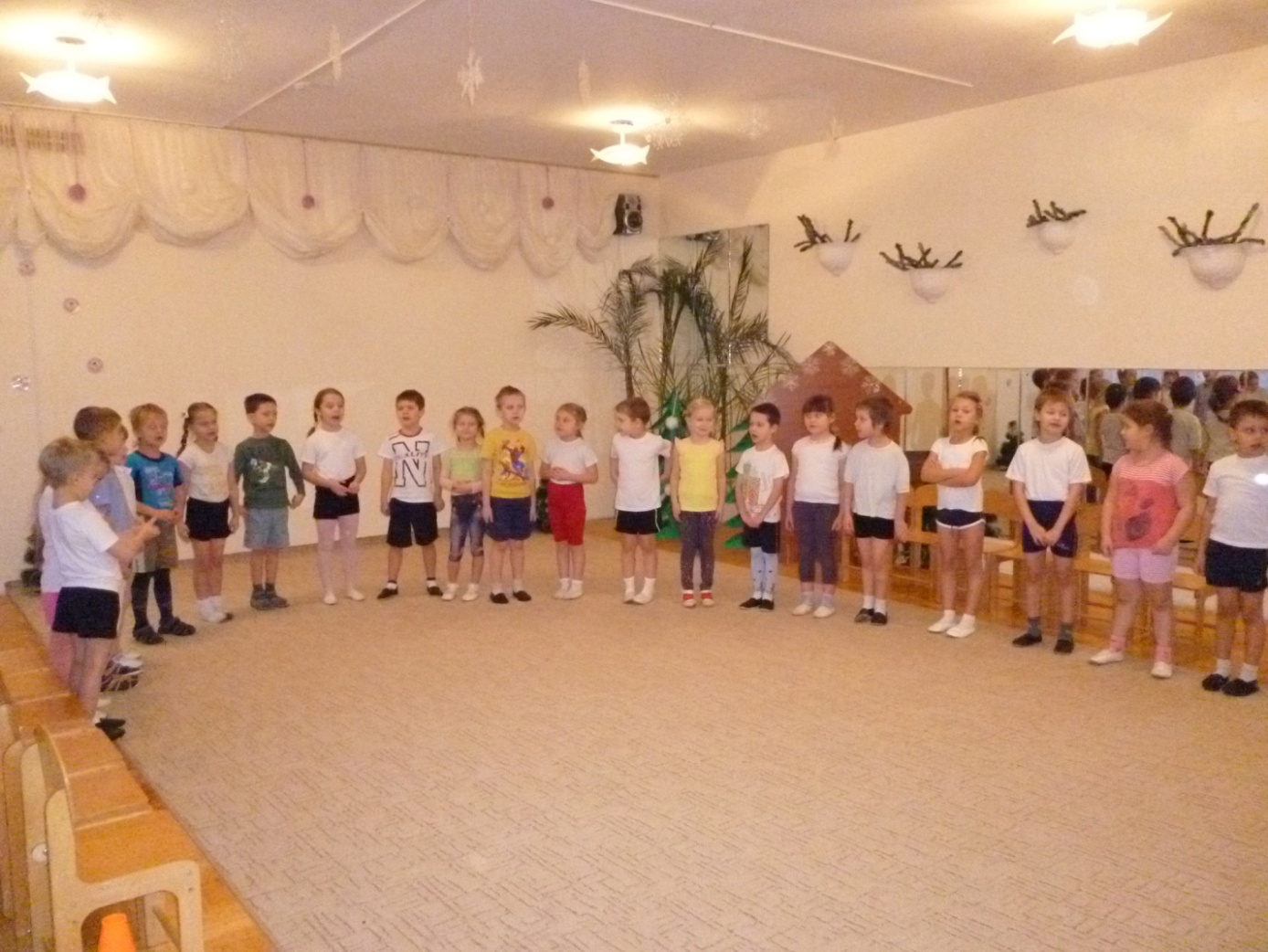 Дети зашли в зал читают стихотворение и поют песню.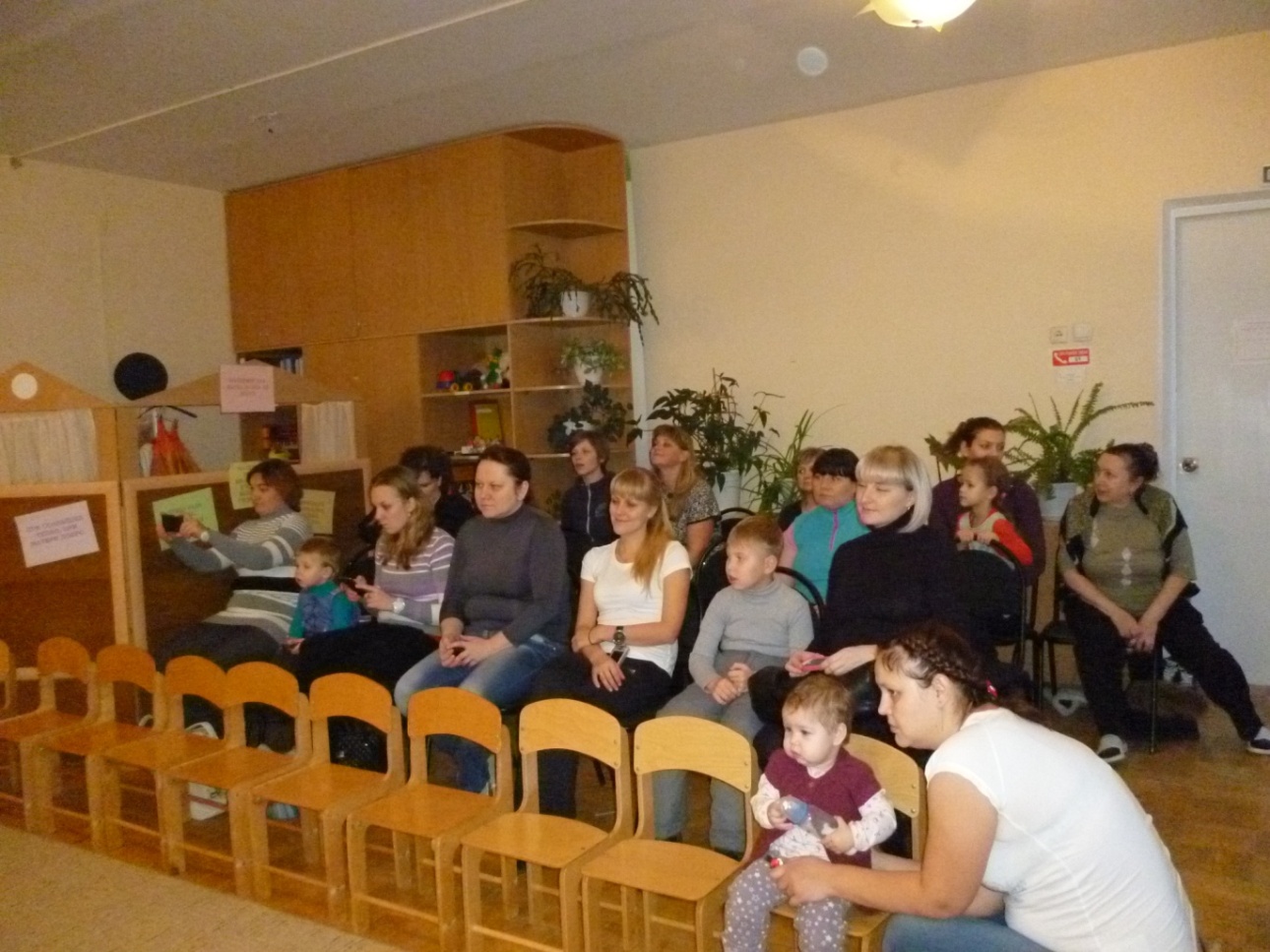 Гости.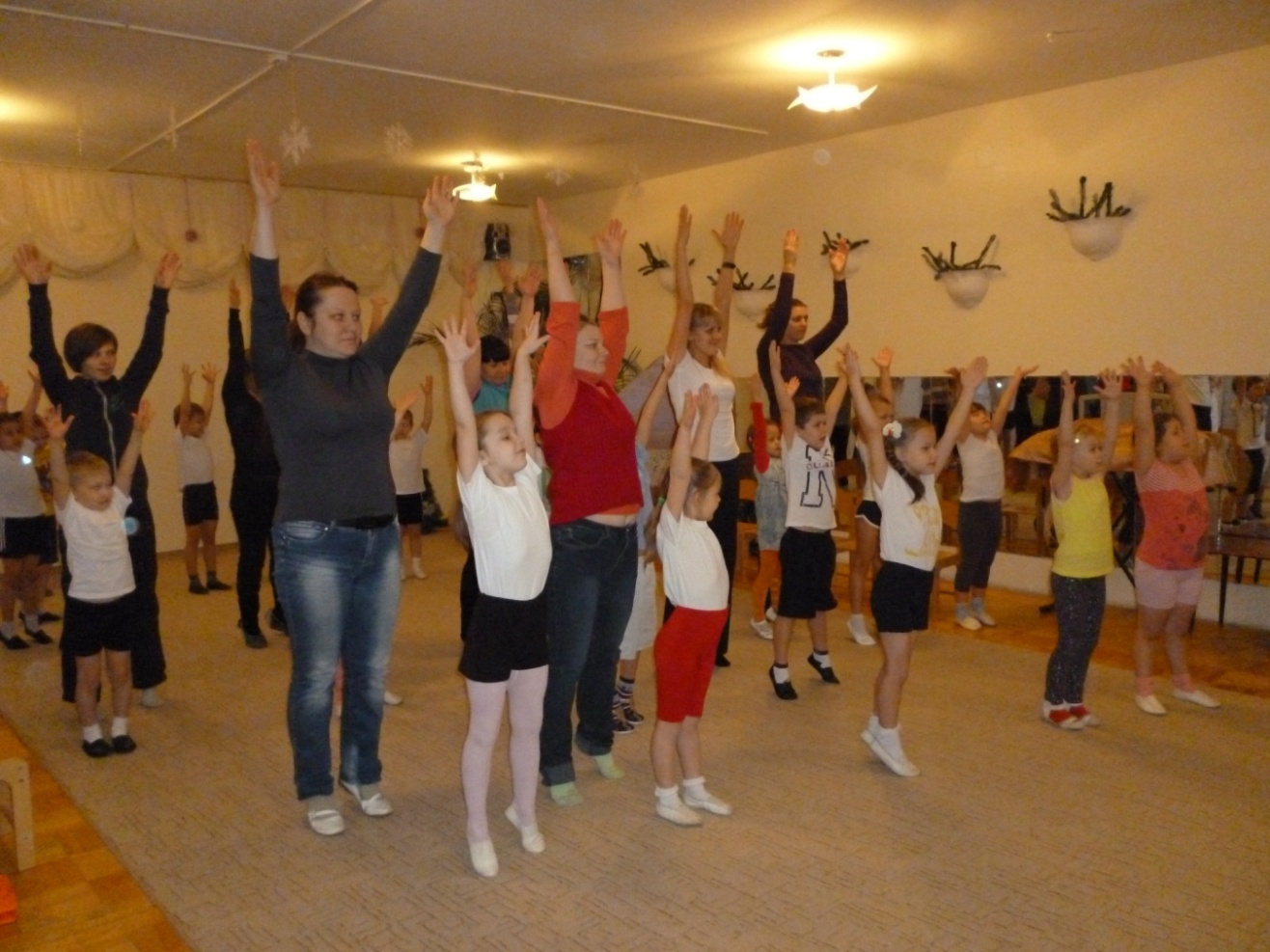 Танец – разминка.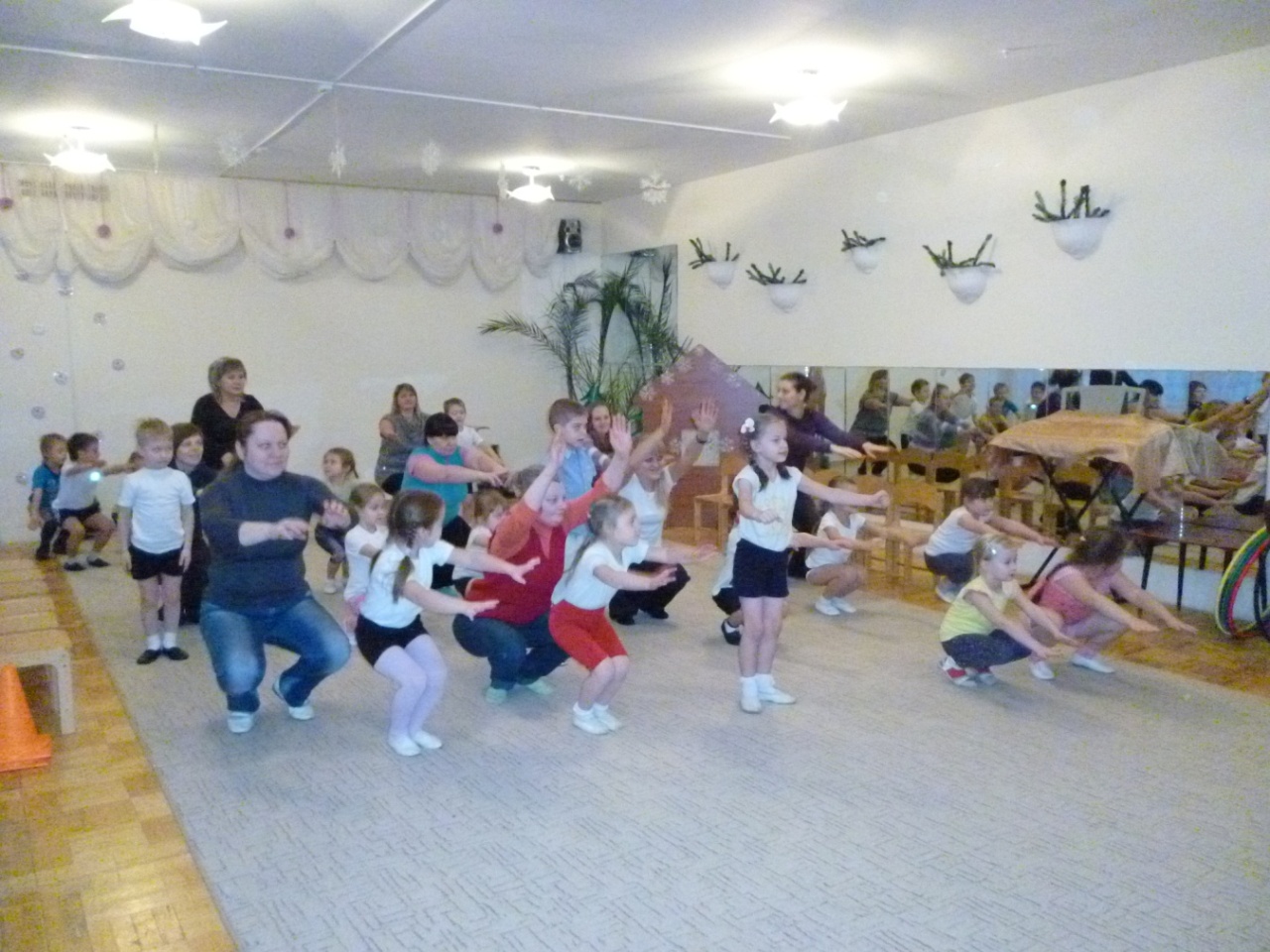 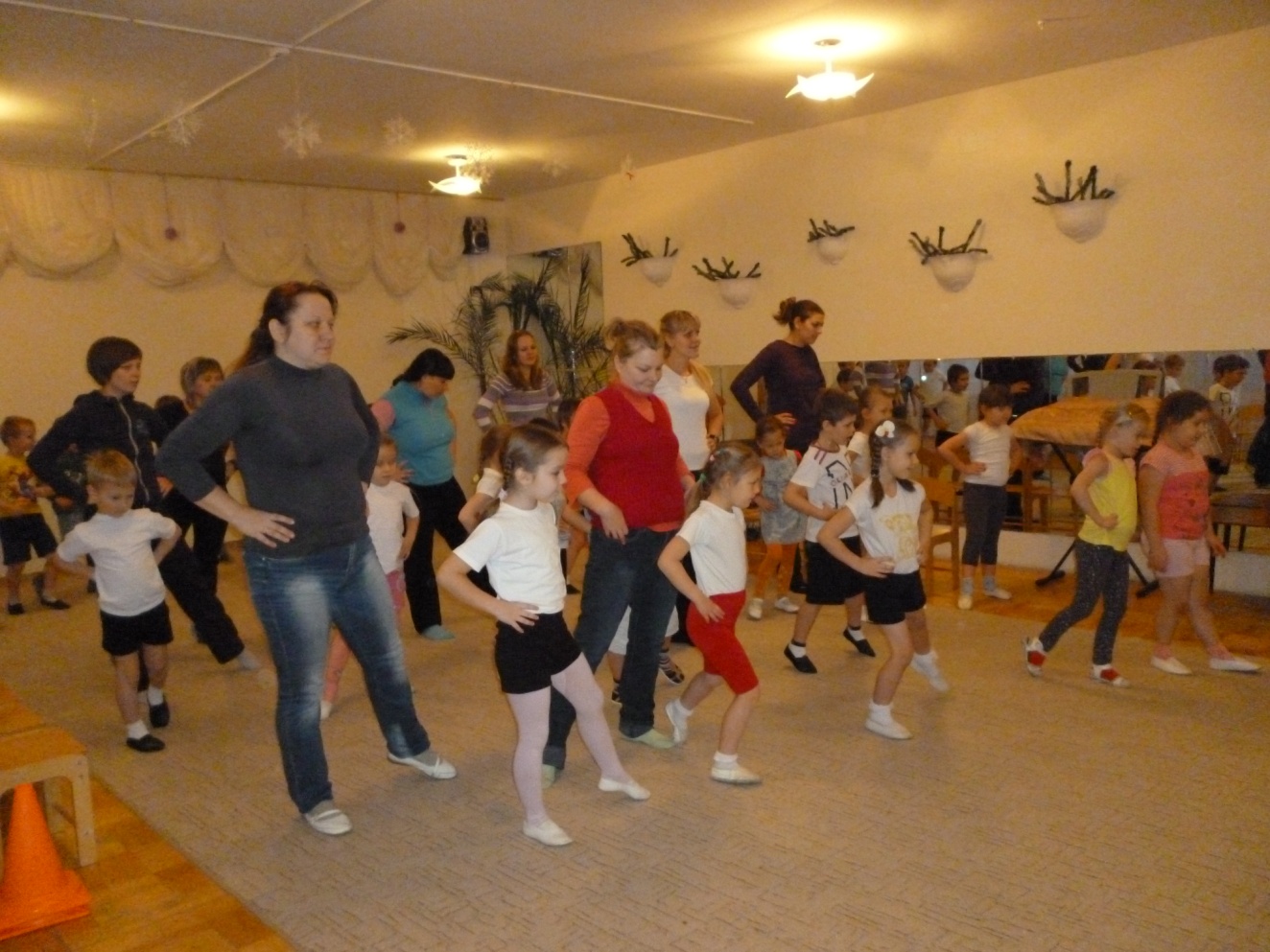 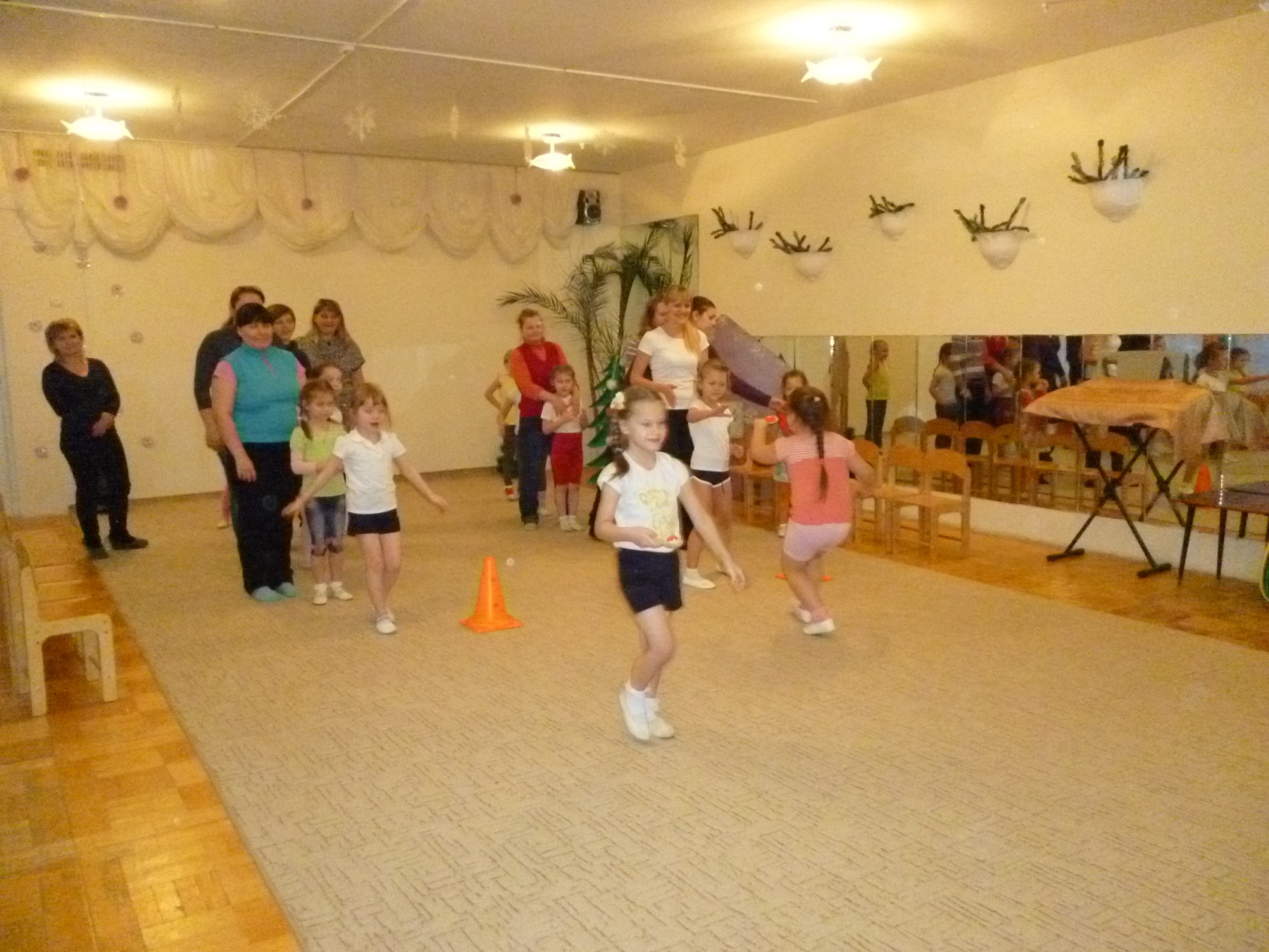 1 эстафета «Перенеси яйцо в ложке»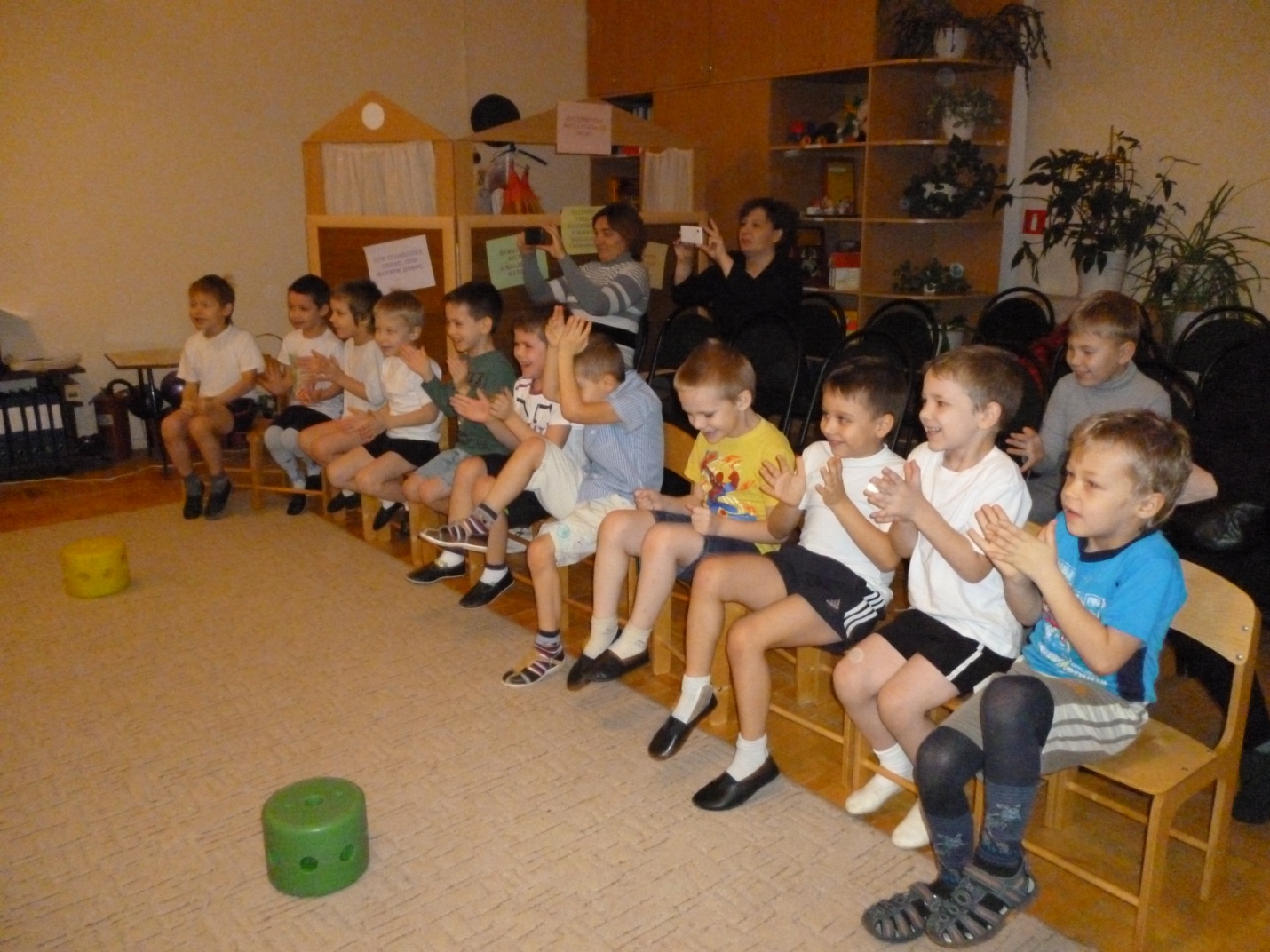 Болельщики «болеют»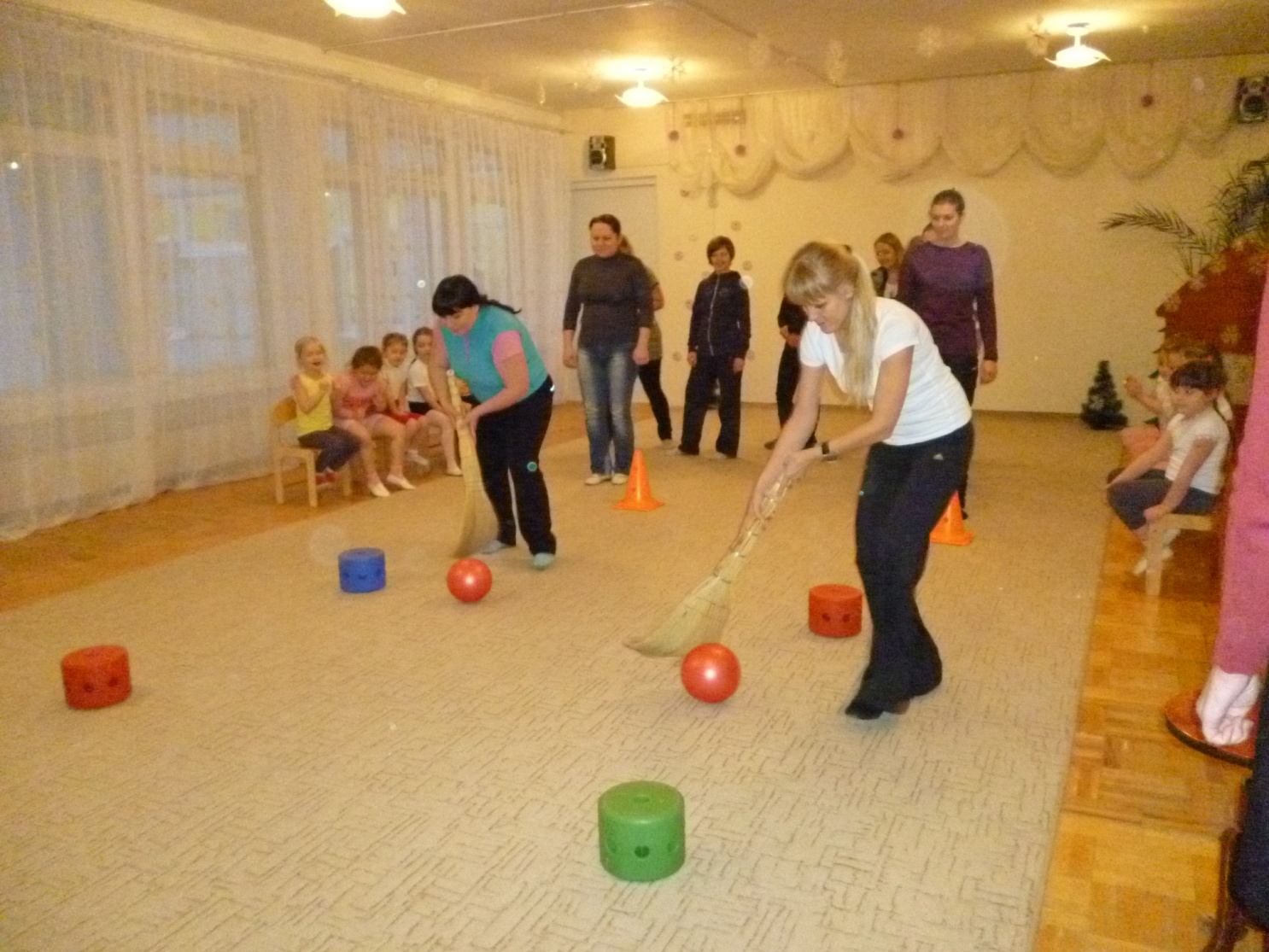 2 эстафета «Веникобол»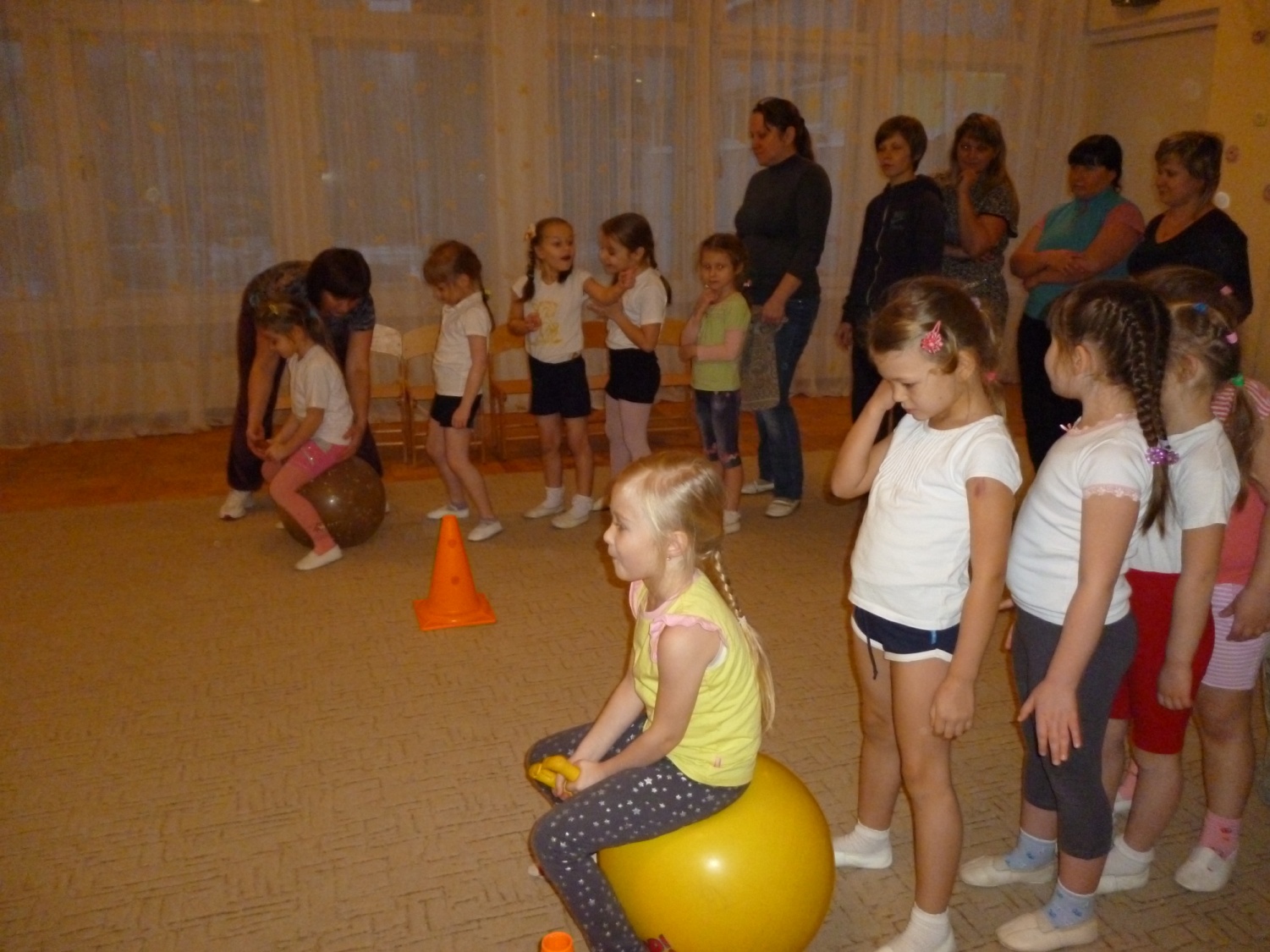 3 эстафета - Девочки на мечах, мамы в мешках.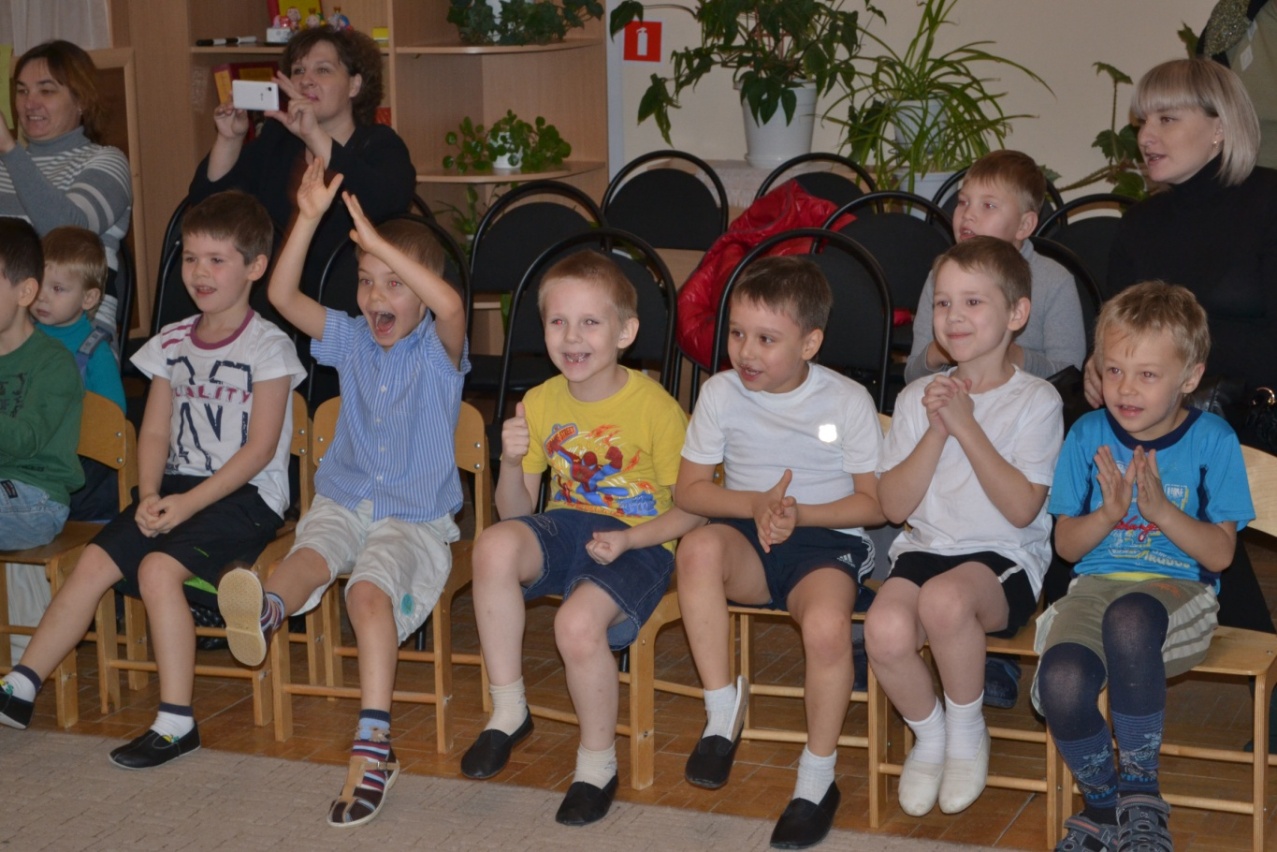 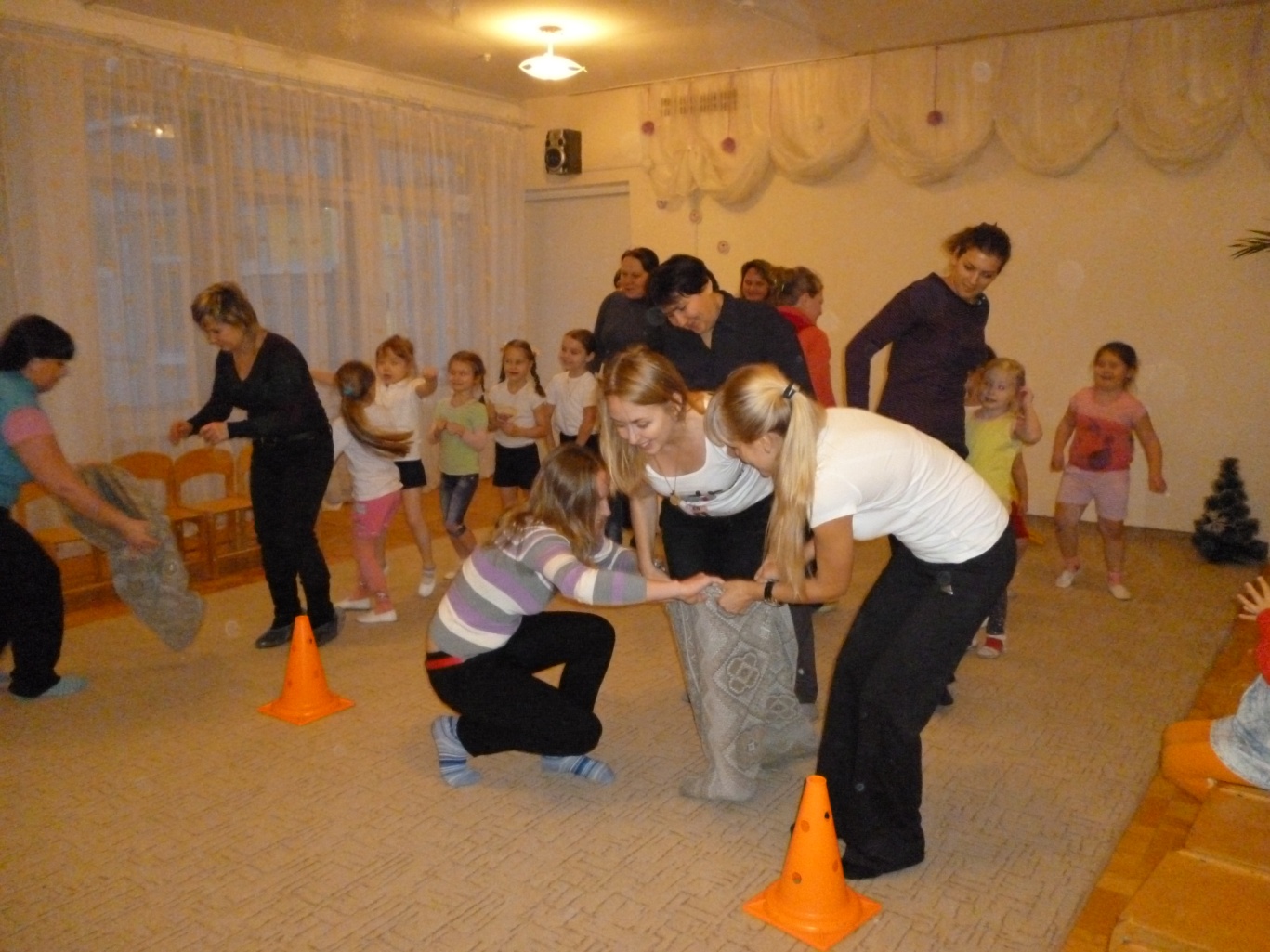 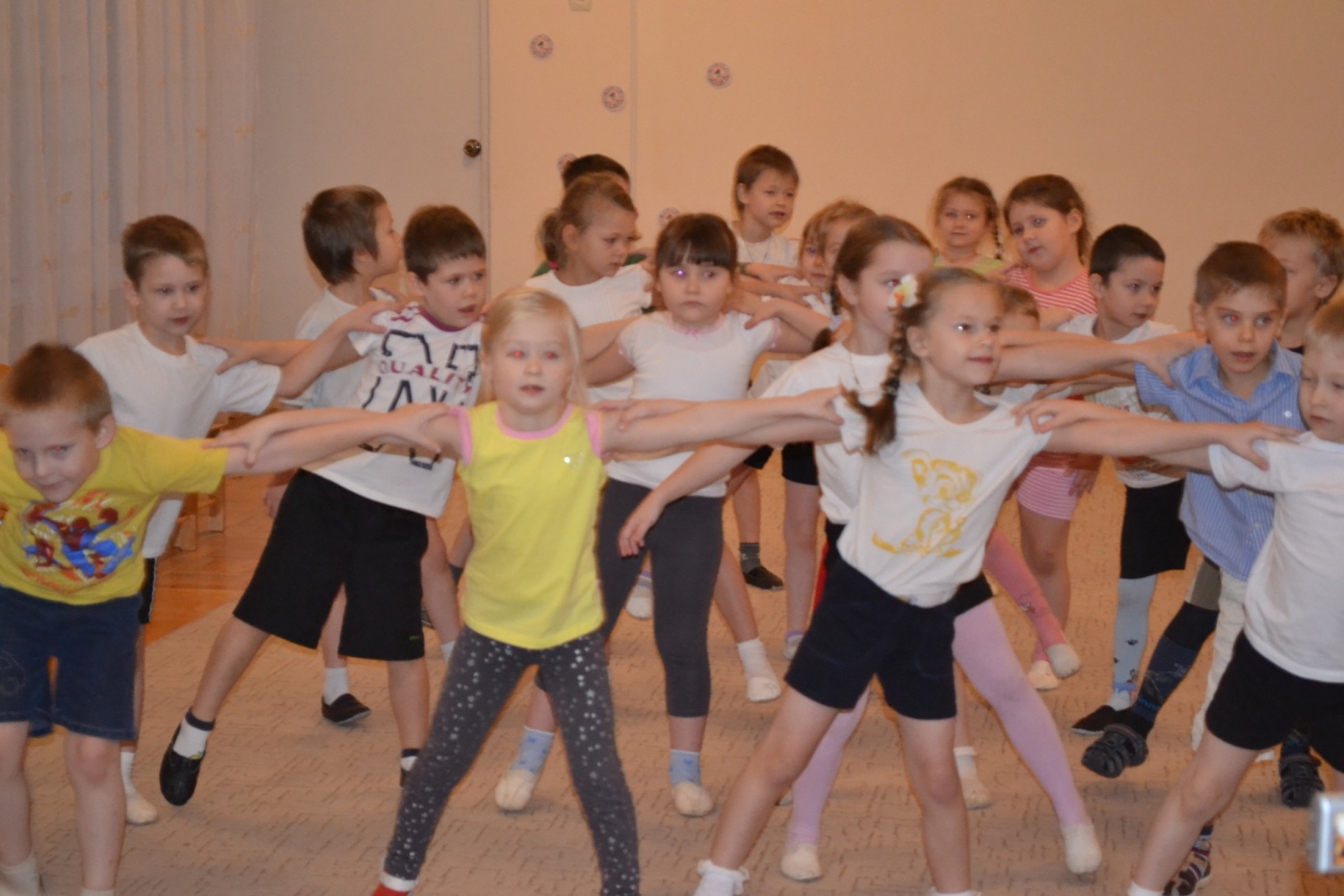 Танец «Дружба» для мам.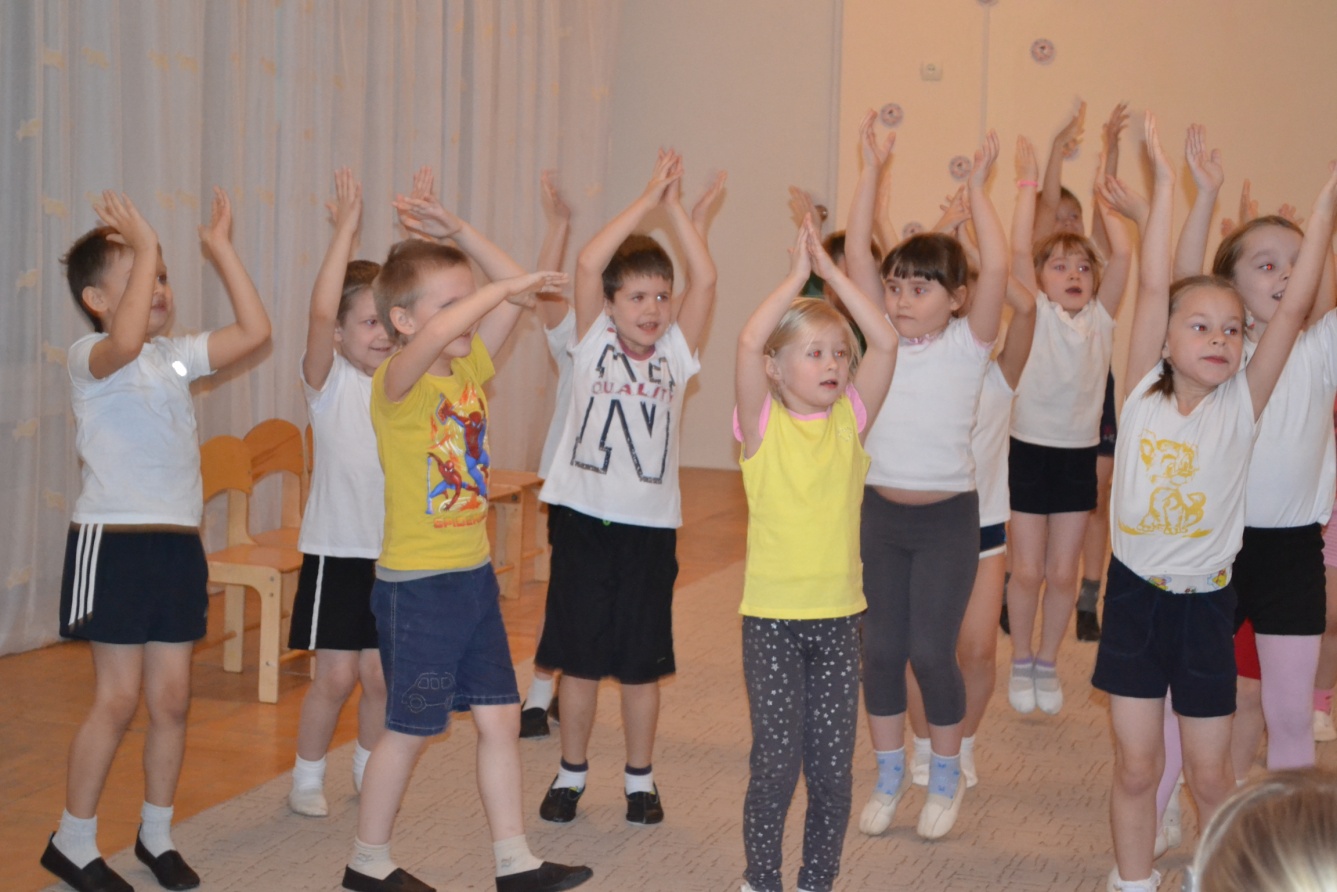 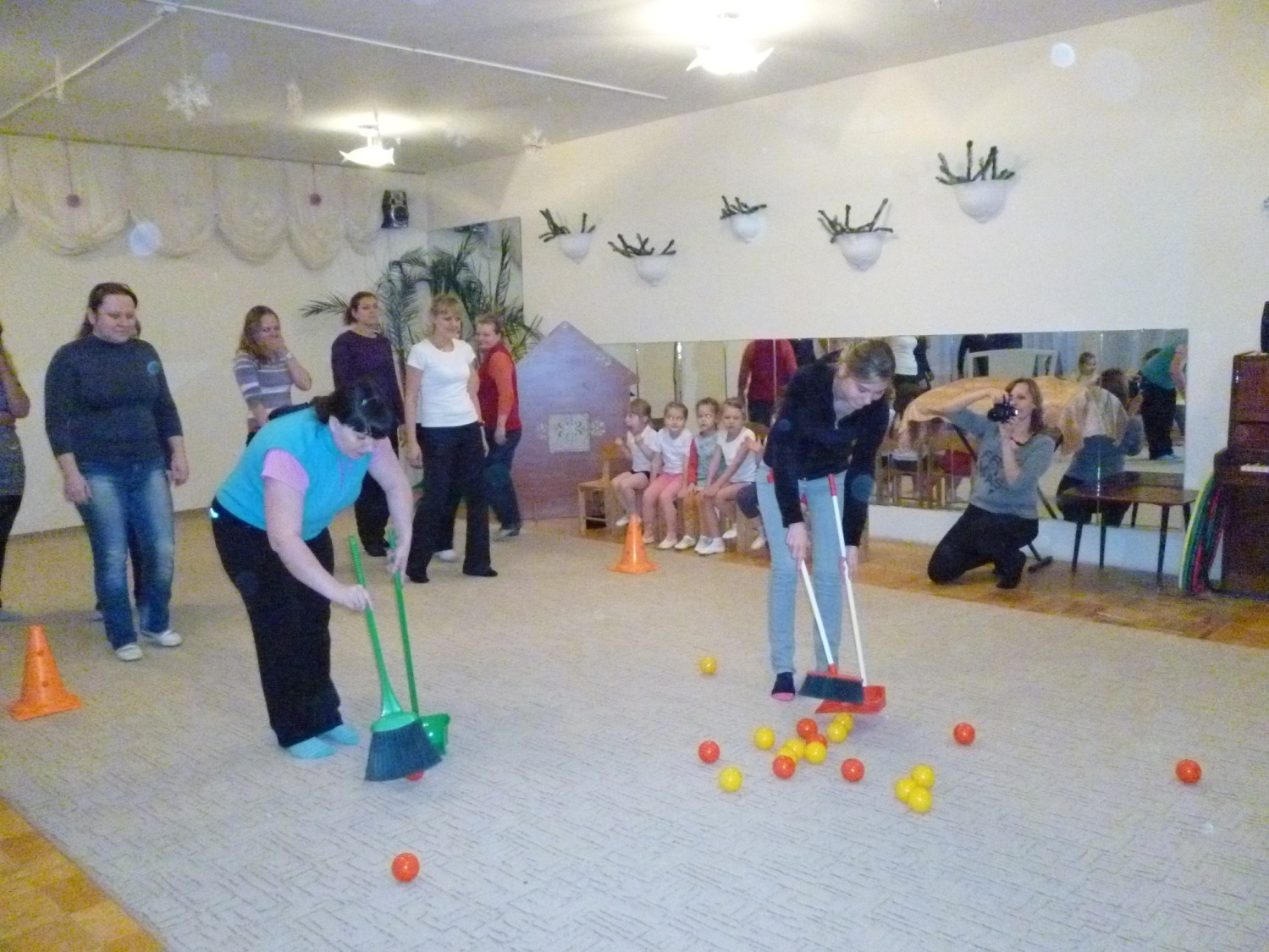 4 эстафета – «Уборка квартиры»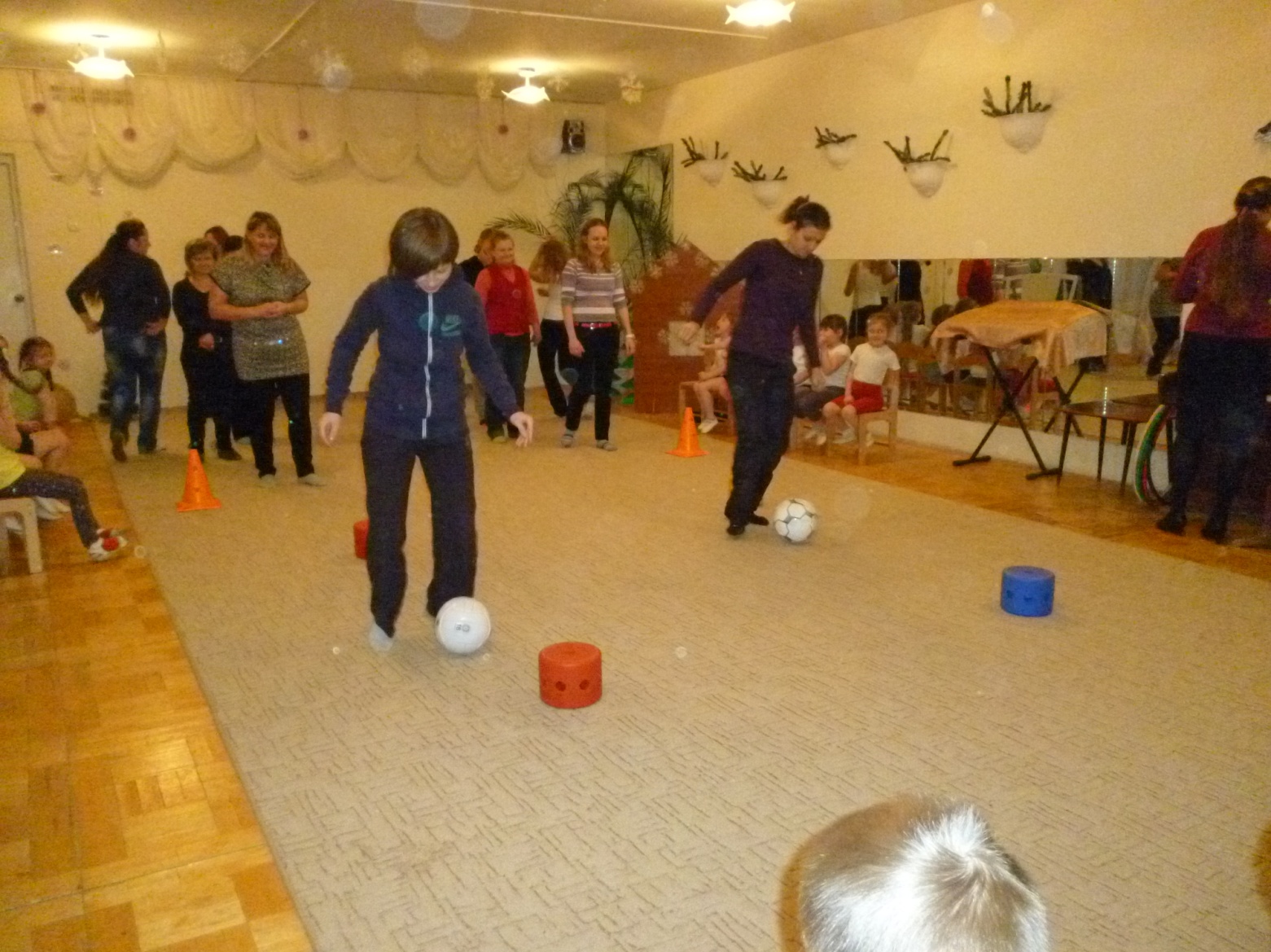 5 эстафета – «Ведение мяча»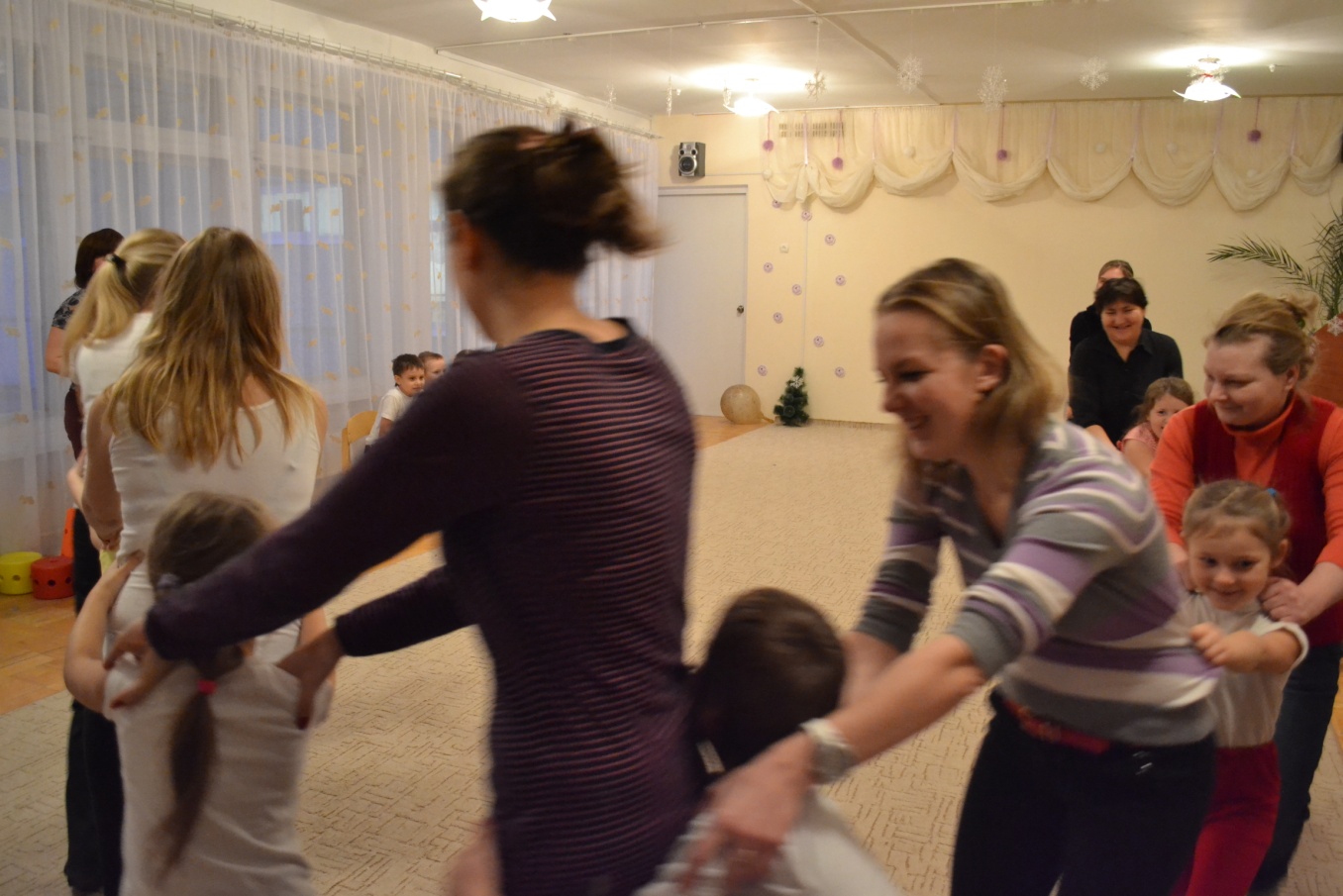 Подвижная игра «Дракон»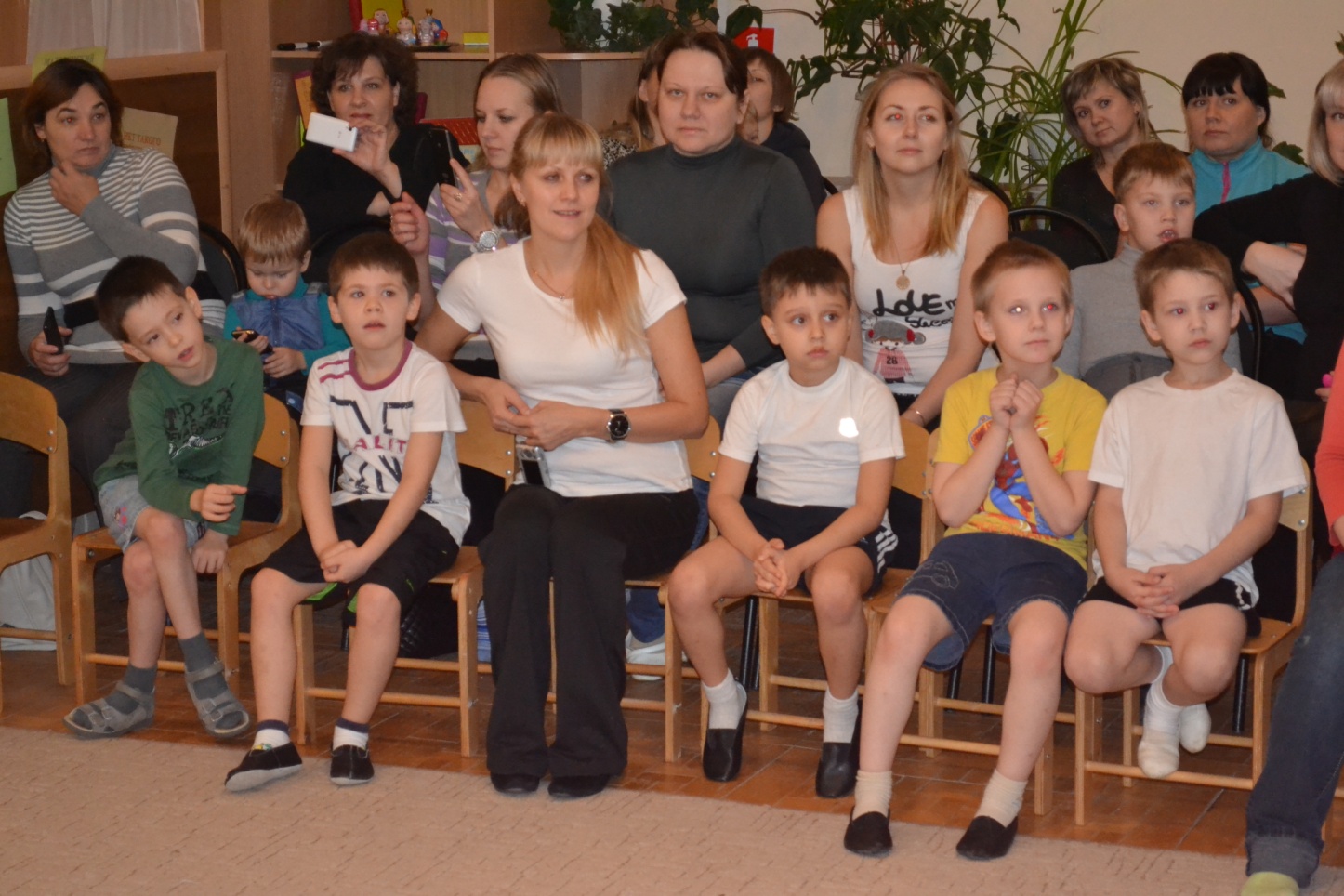 Мамы, уставшие после эстафет, но счастливые.Наши мамы лучше всех!!!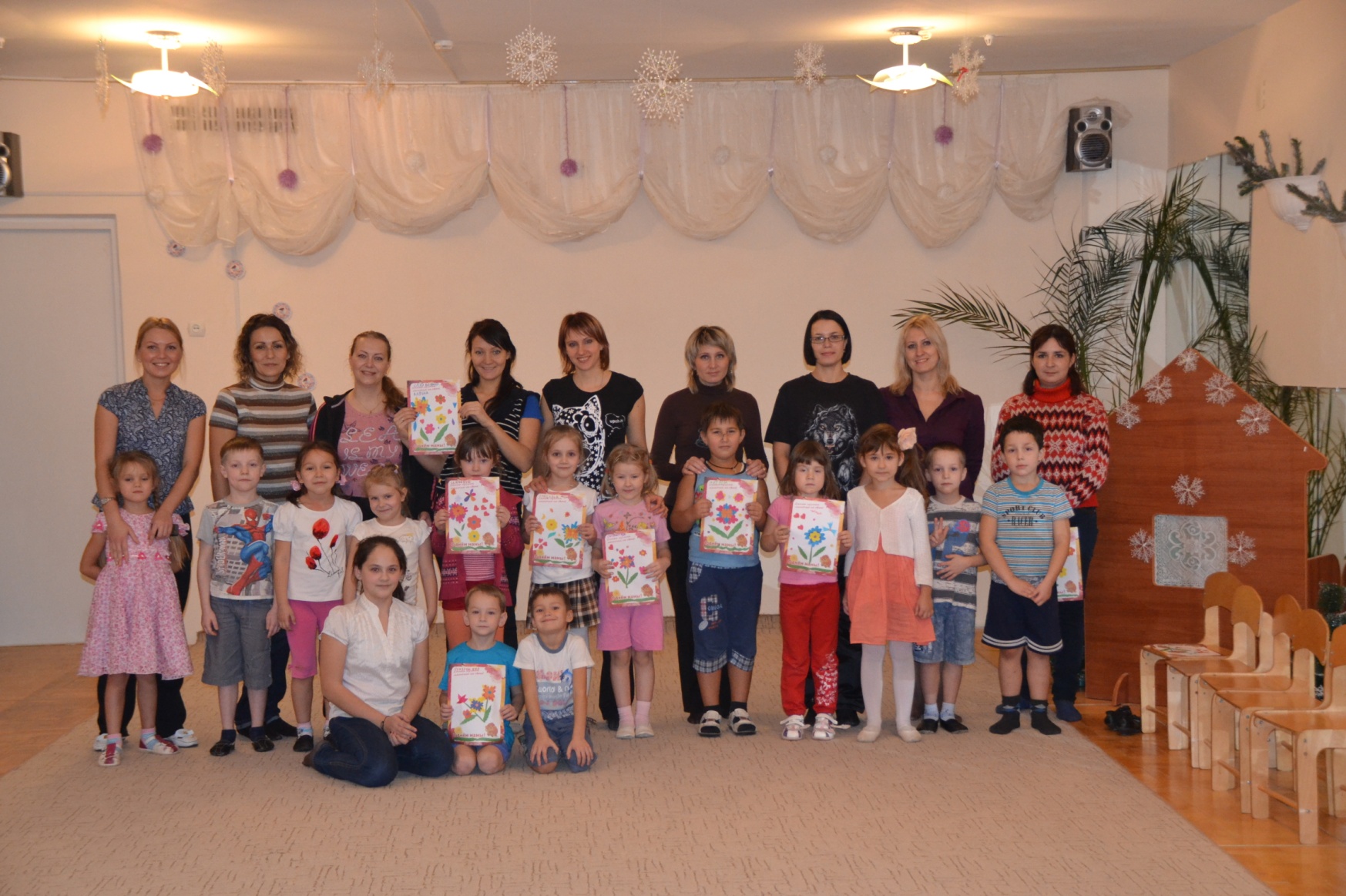 ЭтапыМероприятияСроки реализации1.Организационно-мотивационный Разработка стратегий реализации проектаПодборка списка литературыСоставлен план основного этапаОпределены цели и задачи проекта11.11.2013-15.11.20132.   ПрактическийСоставление праздника. Проведение праздника. 19.11.201320.11.201321.11.201322.11.20133.ПрезентационныйСоставление портфолио проекта. Презентация проекта. 25.03.20114.  Рефлексивно – оценочныйОценка родителями собственной деятельности.Сбор отзывов и внесение предложений.Анализ педагогами результатов проекта. 26.03.2011